     07.05.2015г.                                                                                  с.Жана-Аул Решение №2Совет депутатов МО «Казахского сельского поселения»Вторая внеочередная сессия 4-ого созыва Совета депутатовМО «Казахское сельское поселение»Утвердить Правила землепользования и застройки МО «Казахского сельского поселения».Внести в решение Сельского Совета депутатов МО «Казахское сельское поселение» от 27.11.2014г. №8 «О бюджете МО Казахское сельское поселение на 2015 год  и на плановый период 2016 и 2017 годов».Внести изменение сельского Совета депутатов   МО «Казахское сельское поселение» от 11.11.2010г.  №4 «О введение земельного налога на территории Казахского сельского поселения».Принять проект Устава  МО «Казахское сельское поселение» в новой редакций в соответствие с требованием ФЗ РФ.Присвоит звание «Почетный гражданин» МО «Казахского сельского поселения» Байгонакову Джума – ветерану ВОВ 1941 – 1945 гг.Об утверждении Правила содержания сельскохозяйственных животных.Настоящее решение вступает в силу с момента его решения.Данное решение опубликовать (обнародовать)  в газету «Чуйские зори».Глава МО «Казахское сельское поселения»                             Т.А.ИбраимовПредседатель Совета депутатовМО «Казахское сельское поселения»                                         Р.Ы.Кумашев     07.05.2015г.                                                                                  с.Жана-Аул Решение № 2-4Совет депутатов МО «Казахского сельского поселения»Вторая внеочередная сессия 4-ого созыва Совета депутатовМО «Казахское сельское поселение»Принять проект Устава  МО «Казахское сельское поселение» в новой редакций в соответствие с требованием ФЗ РФ.Настоящее решение вступает в силу с момента его решения.Данное решение опубликовать (обнародовать)  в газету «Чуйские зори».Глава МО «Казахское сельское поселения»                             Т.А.ИбраимовПредседатель Совета депутатовМО «Казахское сельское поселения»                                         Р.Ы.Кумашев     07.05.2015г.                                                                                  с.Жана-Аул Решение №2-2Совет депутатов МО «Казахского сельского поселения»Вторая внеочередная сессия 4-ого созыва Совета депутатовМО «Казахское сельское поселение»2. Внести в решение Сельского Совета депутатов МО «Казахское сельское поселение» от 27.11.2014г. №8 «О бюджете МО Казахское сельское поселение на 2015 год  и на плановый период 2016 и 2017 годов».Настоящее решение вступает в силу с момента его решения.Данное решение опубликовать (обнародовать)  в газету «Чуйские зори».Глава МО «Казахское сельское поселения»                             Т.А.ИбраимовПредседатель Совета депутатовМО «Казахское сельское поселения»                                         Р.Ы.Кумашев     07.05.2015г.                                                                                  с.Жана-Аул Решение №2-3Совет депутатов МО «Казахского сельского поселения»Вторая внеочередная сессия 4-ого созыва Совета депутатовМО «Казахское сельское поселение»3. Внести изменение сельского Совета депутатов   МО «Казахское сельское поселение» от 11.11.2010г.  №4 «О введение земельного налога на территории Казахского сельского поселения».Настоящее решение вступает в силу с момента его решения.            Данное решение опубликовать (обнародовать)  в газету «Чуйские зори».Глава МО «Казахское сельское поселения»                             Т.А.ИбраимовПредседатель Совета депутатовМО «Казахское сельское поселения»                                        Р.Ы.Кумашев       07.05.2015г.                                                                                  с. Жана-Аул Решение №2-6Совет депутатов МО «Казахского сельского поселения»Вторая внеочередная сессия 4-ого созыва Совета депутатовМО «Казахское сельское поселение»Об утверждении Правила содержания сельскохозяйственных животныхна территории  муниципального образования  «Казахское сельское поселение»             В связи с увеличением поголовья скота всех видов животных в личных подсобных хозяйствах граждан, в крестьянских (фермерских) хозяйствах, и в других формах собственности, для рационального использования пастбищ, соблюдения правил выпаса скота на территории поселения, сельский Совет депутатов МО «Казахское сельское поселение» Решил:1.Утвердить  Правила  содержания  сельскохозяйственных животных на территории  МО «Казахское сельское поселение»2.Настоящее решение вступает в силу с момента его решения.   Данное решение опубликовать (обнародовать) .Глава МО «Казахское сельское поселения»                             Т.А.ИбраимовПредседатель Совета депутатовМО «Казахское сельское поселения»                                        Р.Ы.Кумашев                                                                                                                                                        Приложение                                                                                                  к Решению сельского                                                                                            Совета депутатовот 07.05.2015г. №2-6Правила содержания сельскохозяйственных животных на территории  муниципального образования  «Казахское сельское поселение»                                               1Общие положения              Целью настоящих Правил является соблюдения правил выпаса скота, рациональное использования пастбищ.  Сегодня растущее поголовья  личного скота в муниципальном  образовании  «Казахского сельского поселения»  основном концентрируется вокруг  сельского поселения и в результате перевыпаса  скота пастбища теряют продуктивность и деградируют. 1.1.Настоящие правила содержания сельскохозяйственных  животных в  личных подсобных хозяйствах, крестьянских (фермерских ) хозяйствах , у всех форм собственности на территории  муниципальном  образовании  «Казахского сельского поселения»  (далее -Правила)  разработаны  в соответствии с Законом  РФ от 14.05.93 №4979-1 « о Ветеринарии» и  ФЗ от 07.07.2003 №112 (ред. От 21.06.2011)  «О личном подсобном хозяйстве», охраны общественного порядка, гражданским законодательством, иным федеральным и республиканскими нормативными правовыми актами. 1.2. Настоящие Правила применяется для содержания   сельскохозяйственных  животных в черте  населенных пунктов в личных подсобных хозяйствах  граждан, крестьянских (фермерских) хозяйствах, у всех форм собственности животных на территории  муниципальном  образовании  «Казахского сельского поселения» которым животные принадлежат на праве собственности (далее – Владельцы).1.3.  Настоящие Правила  устанавливают права и обязанности Владельцев, основные требования к комплексу организационно – хозяйственных, зоотехнических, профилактических, противоэпизоотических, ветеринарно – санитарных мероприятий, соблюдение и выполнение которых должно  обеспечить полноценное содержание  сельскохозяйственных  животных . Владельцами,  а также  получение качественной продукции животного происхождения,  предупреждение и ликвидацию заразных и незаразных  болезней, в том числе, общих для человека и животных.                                     2.  Основные понятия.  Сельскохозяйственные животные разводимые человеком для удовлетворения хозяйственных потребностей, находящиеся на содержании Владельца в хозяйственных постройках в том числе (коровы, овцы, козы, лошади, верблюды, куры, гуси) для производства традиционных продуктов питания и сырья животного происхождения .2.2Содержание и разведения животных – действия, совершаемые Владельцами животных для сохранения животных, их физического здоровья, получения приплода при соблюдении ветеринарно-санитарных норм, получения качественной продукции животного происхождения, а также обеспечения общественного порядка и безопасности граждан. Условия содержания животных - совокупность оптимальных условий эксплуатации животных. Регистрация и учет животных.  Животные, содержащихся в хозяйствах Владельцев, ЛПХ, КФХ подлежат учету в администрации сельского поселения путем внесения  записи в по хозяйственную книгу администрации. Владельцы сельскохозяйственных животных юридических форм собственности  подлежат внутрихозяйственному учету. Владельцы племенного поголовья (козы, верблюды, яки) обязаны вести поголовный учет присвоением животным инвентарных номеров.  Крупный рогатый скот, лошади, овцы и козы, верблюды должны быть пронумерованы (идентифицированы) Владельцами любым доступным методом. В качестве номера может применяться бирка, вживление микрочипа, выжигание на  рогах, таврение каленным железом, жидким азотом.  Присвоение животных инвентарных номеров (таврирование животных) производится Владельцами животных. Опись индивидуальных номеров и тавро животных должно быть у специалиста по сельскому хозяйству сельского поселения.                       4. Порядок и условия содержания животных.Обязательным условием содержания животных в хозяйствах является соблюдение санитарно-гигиенических, ветеринарно - санитарных правил и норм.В целях предупреждения болезней Владельцы животных обязаны обеспечить оптимальные условия содержания животных и чистоту на всех животноводческих объектах. Строительство хозяйственных построек для содержания и разведения животных необходимо производить с соблюдением градостроительных, экологических, санитарно- гигиенических, противопожарных и иных правил и нормативов. Нахождение животных за пределами подворья без надзора запрещено. Владелец животных не должен допускать загрязнения навозом и пометом дворов и окружающей среды, а в случае загрязнения немедленно устранить, убрать. Дезинфекция животноводческих объектов должна проводиться в соответствии с «Правилами проведения дезинфекции  и дезинвазии объектов государственного ветеринарного надзора»..Животные в обязательном порядке подлежат диагностическим исследованиям и вакцинациям против инфекционных и паразитарных заболеваний в соответствии с планами противоэпизоотических мероприятий Бюджетного Учреждения   РА  «Кош-Агачская  районная станция по борьбе с болезнями животных». .Животные,  завозимые в хозяйство подлежат обязательной постановке на карантин под надзором государственной ветеринарной службы Кош-Агачского района. Убой животных. .Убой животных (лошадей, крупного и мелкого рогатого скота) должен производится на сертифицированных убойных пунктах и допускается подворный убой под наблюдением ветеринарных специалистов. .В случае заболевания, гибели или вынужденного убоя животных, Владелец обязан незамедлительно обратится в Бюджетное Учреждение   РА  «Кош-Агачская  районная станция по борьбе с болезнями животных» для определения направления и условий использования мяса и продуктов убоя, утилизации биологических отходов..Для  вывоза  скота  за территорию  района, после   получения  справки формы № 1 направлять в Отделение   МВД  для получения  справки  на вывоз  и ежемесячно  проводить  сверку по выданным   ветеринарной  службой  справкам формы №1, справками  выданными отделением  МВД на вывоз..Администрациям  сельских  поселений:5.4.1. Завести  журнал  и регистрировать всех лиц, получающих  справку, где  в самой   справке  указывать регистрационный  номер по журналу.5.4.2. Исключть факты  выдачи  фиктивных  справок, выдачи  справок  лицам, имеющим  подсобного  хозяйства и  выдачу  справок  третьим  лицам.5.4.3. При  возникновении  подозрения  на неправомерность  действий  обратившихся, уведомлять участковому   уполномоченному  полиции и главу  администрации сельского поселения.5.4.4. Создать  в сельских  администрациях инициативных   групп по противодействию  кражам скота, проведение  совместных  рейдовых мероприятий.Выпас животных. Поголовье животных, за исключением дойных коров в летний период должно быть организовано его собственниками в стада для выпаса с назначением ответственного лица. Летом выпас животных организованными стадами разрешается на летних пастбищах – джайлау. Перекочевка на летние пастбища с 1 июня по 10 июня, обратно с 25 августа  текущего года. В летний период запрещается выпас животных на покосах граждан, на местах весенних, осенних, зимних стоянок. План место выпаса утверждается специалистами сельского хозяйства и решением Совета депутатов сельского поселения. Запрещается выпас животных без присмотра и вблизи дорог. Кумысные фермы организуют работу в строго отведенных местах. Прогон животных до мест выпаса осуществляется владельцами или чабанами по строго отведенной администрацией поселения территории в соответствии с определенным планом прогона скота. При выпасе скота в пределах приграничных территорий животноводам при себе иметь документ удостоверяющую личность, а при выпасе в 5-ти километровой полосе иметь разрешение на хозяйственную деятельность от Пограничного управления ФСБ по Республике Алтай  в с. Кош-Агач. Права  и обязанности Владельцев.       7.1. Владельцы имеют право:7.1.1. Получать в ветеринарных организациях, в администрациях сельского поселения, МКУ «Управления сельского хозяйства» необходимую информацию о  порядке содержания животных, справку о наличии поголовья, ветеринарную справку, свидетельство. 7.1.2. Производить выпас животных при условии соблюдении настоящих правил.     7.2. Владельцы обязаны:             7.2.1. При наличии или приобретении животных производить их учет в         администрации поселения.7.2.2. Владельцы животных, подлежащих нумерации но не осуществившие  данную работу на текущий момент, должны зарегистрировать и идентифицировать их в течение одного месяца начиная со дня вступления в силу настоящих правил.           7.2.3. Продажу, сдачу на убой, другие перемещения животных проводить по согласованию с государственными ветеринарными инспекторами. 7.2.4. Осуществлять  хозяйственные и ветеринарные мероприятия, обеспечивающие предупреждение болезней животных, содержать в надлежащем состоянии животноводческие помещения и сооружения, не допускать загрязнения окружающей среды. 7.2.5. Соблюдать зоогигиенические и ветеринарно - санитарные требования при размещении, строительстве, вводе в эксплуатацию объектов, связанных с содержанием животных. 7.2.6. Предоставлять ветеринарным специалистам по их требованию животных для осмотра и ветеринарных мероприятий, немедленно извещать указанных  специалистов о всех случаях внезапного падежа или массового заболевания животных.  7.2.7. Выполнять указания и предписания должностных лиц органов государственного ветеринарного надзора о проведении мероприятий по профилактике и борьбе с болезнями животных и специалиста по сельскому хозяйству сельского поселения.7.2.8. Не допускать загрязнение сельскохозяйственными животными мест (цветники, газоны, парки, скверы, жилые кварталы и других общественных местах), которые доставляют неудобства жителям, учреждениям, организациям и предприятиям Казахского сельского поселения. Ответственность за нарушение настоящих Правил. 8.1.Виновные лица несут ответственность в установленном  административными  кодексами РФ и РА, на основании Закона РФ «О ветеринарии» от 14 мая 1993г № 4779-1, должностные лица, граждане виновные в нарушении настоящих правил, несут дисциплинарную, административную, уголовную и иную ответственность в соответствии с настоящим законом и другими актами Законодательства РФ, с последующим составлением протоколов специалистами сельского хозяйства  Казахского сельского поселения и передается на рассмотрение в административную комиссию  МО  «Кош-Агачский район».      РЕСПУБЛИКА АЛТАЙМУНИЦИПАЛЬНОЕ ОБРАЗОВАНИЕ КАЗАХСКОЕ СЕЛЬСКОЕ ПОСЕЛЕНИЕ                  649785 с. Жана-Аул        ул. Абая, 12       тел. 22-2-66      РЕСПУБЛИКА АЛТАЙМУНИЦИПАЛЬНОЕ ОБРАЗОВАНИЕ КАЗАХСКОЕ СЕЛЬСКОЕ ПОСЕЛЕНИЕ                  649785 с. Жана-Аул        ул. Абая, 12       тел. 22-2-66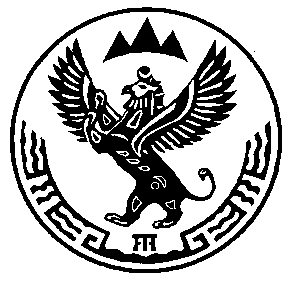 АЛТАЙ РЕСПУБЛИКА МУНИЦИПАЛ ТÖЗÖЛМÖКАЗАХСКОЕ СЕЛЬСКОЕ  ПОСЕЛЕНИЕ     649785 Жана-Аул  j.    Абая  ором, 12    тел.22-2-66      РЕСПУБЛИКА АЛТАЙМУНИЦИПАЛЬНОЕ ОБРАЗОВАНИЕ КАЗАХСКОЕ СЕЛЬСКОЕ ПОСЕЛЕНИЕ                  649785 с. Жана-Аул        ул. Абая, 12       тел. 22-2-66      РЕСПУБЛИКА АЛТАЙМУНИЦИПАЛЬНОЕ ОБРАЗОВАНИЕ КАЗАХСКОЕ СЕЛЬСКОЕ ПОСЕЛЕНИЕ                  649785 с. Жана-Аул        ул. Абая, 12       тел. 22-2-66АЛТАЙ РЕСПУБЛИКА МУНИЦИПАЛ ТÖЗÖЛМÖКАЗАХСКОЕ СЕЛЬСКОЕ  ПОСЕЛЕНИЕ     649785 Жана-Аул  j.    Абая  ором, 12    тел.22-2-66    РЕСПУБЛИКА АЛТАЙМУНИЦИПАЛЬНОЕ ОБРАЗОВАНИЕ КАЗАХСКОЕ СЕЛЬСКОЕ ПОСЕЛЕНИЕ                  649785 с. Жана-Аул        ул. Абая, 12       тел. 22-2-66    РЕСПУБЛИКА АЛТАЙМУНИЦИПАЛЬНОЕ ОБРАЗОВАНИЕ КАЗАХСКОЕ СЕЛЬСКОЕ ПОСЕЛЕНИЕ                  649785 с. Жана-Аул        ул. Абая, 12       тел. 22-2-66АЛТАЙ РЕСПУБЛИКА МУНИЦИПАЛ ТÖЗÖЛМÖКАЗАХСКОЕ СЕЛЬСКОЕ  ПОСЕЛЕНИЕ     649785 Жана-Аул  j.    Абая  ором, 12    тел.22-2-66      РЕСПУБЛИКА АЛТАЙМУНИЦИПАЛЬНОЕ ОБРАЗОВАНИЕ КАЗАХСКОЕ СЕЛЬСКОЕ ПОСЕЛЕНИЕ                  649785 с. Жана-Аул        ул. Абая, 12       тел. 22-2-66      РЕСПУБЛИКА АЛТАЙМУНИЦИПАЛЬНОЕ ОБРАЗОВАНИЕ КАЗАХСКОЕ СЕЛЬСКОЕ ПОСЕЛЕНИЕ                  649785 с. Жана-Аул        ул. Абая, 12       тел. 22-2-66АЛТАЙ РЕСПУБЛИКА МУНИЦИПАЛ ТÖЗÖЛМÖКАЗАХСКОЕ СЕЛЬСКОЕ  ПОСЕЛЕНИЕ     649785 Жана-Аул  j.    Абая  ором, 12    тел.22-2-66      РЕСПУБЛИКА АЛТАЙМУНИЦИПАЛЬНОЕ ОБРАЗОВАНИЕ КАЗАХСКОЕ СЕЛЬСКОЕ ПОСЕЛЕНИЕ                  649785 с. Жана-Аул        ул. Абая, 12       тел. 22-2-66      РЕСПУБЛИКА АЛТАЙМУНИЦИПАЛЬНОЕ ОБРАЗОВАНИЕ КАЗАХСКОЕ СЕЛЬСКОЕ ПОСЕЛЕНИЕ                  649785 с. Жана-Аул        ул. Абая, 12       тел. 22-2-66АЛТАЙ РЕСПУБЛИКА МУНИЦИПАЛ ТÖЗÖЛМÖКАЗАХСКОЕ СЕЛЬСКОЕ  ПОСЕЛЕНИЕ     649785 Жана-Аул  j.    Абая  ором, 12    тел.22-2-66